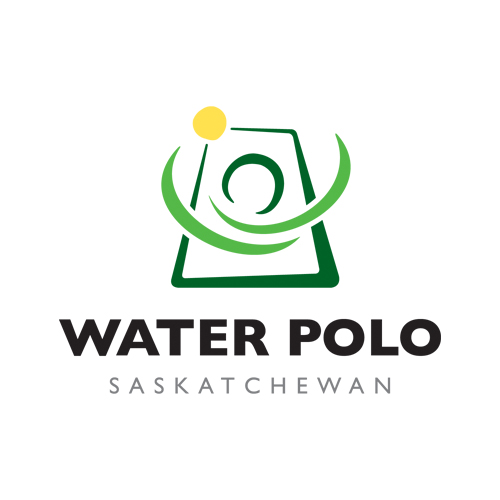 BOARD GOVERNANCE POLICIESWater Polo Saskatchewan Inc.VisionWater Polo  is a National Leader in Water Polo.Water Polo :Encourages PARTICIPATION through athlete centered and member driven programming.Provides leadership resources and services to enable its members to achieve EXCELLENCE in water poloBuilds CAPACITY of the sport including through the development of partnerships with its stakeholdersPROMOTION of awareness of water polo by developing PARTNERSHIPS with key stakeholdersProvides strong ADMINISTRATION, accountable and responsive to its members Inc.BOARD OF DIRECTORS POLICIES    Board Role Policies     1.1	Board Job Description					1.2	Leadership and Stewardship						1.3	Empowerment and Accountability					1.4	Service and Fairness		1.5   Nomination Committee	Board-Staff Relationship Policies		2.1	Executive Director Job Description & Role		2.2	Monitoring Staff Performance		2.3	Financial Responsibilities		Executive Limitations Policies	3.1	Finance and Budget		3.2	Organizational Values and Ethics	3.3	Treatment of  Members	3.4	Communication and Counsel to the Board	3.5	Stakeholder Relationships		Ends Policies	4.1	Athletes	4.2	Coaches	4.3	Clubs	4.4	Officials	4.5   Parent / Guardian	4.6   Other Partners, Stakeholders and AgenciesWater Polo Saskatchewan Inc.BOARD OF DIRECTORS POLICIESAbbreviations and DefinitionsAFC 	Aquatic Federation de CanadaCAC 	Coaches Association of COC 	Canadian Olympic CommitteeCWG  	Coaches Working Group (WPC)FINA 	Federation Internationale De Natation MAP 	Membership Assistance ProgramMSC  	Membership Services Committee (WPC)NCCP 	National Coaches Certification ProgramNSO  	National Sport OrganizationNTC  	National Teams Committee (WPC)OWG  	Officials Working Group (WPC)PSO 	Provincials Sport OrganizationSSI 	 Sport IncorporatedTSC   	Technical Services Committee ( WPC)WPC  	Water Polo WPS 	 Inc.BOARD OF DIRECTORS POLICIESType:	Board Role			Policy Number:  1.1Name:	Board Job Description		Date Approved: November, 2003Authority:	 Board of Directors		Date Revised: September13, 2014The job of the Board is to represent the members and stakeholders of Water Polo  to ensure effective organizational performance.To distinguish the Board’s own unique job from the job of its staff, the Board will concentrate its efforts on the following:1.1.1	Acting as the link between the organization and its members and stakeholders.  This linkage will allow the Board to:A.  Obtain a clear picture of member expectations;B.  Consult with members to proactively promote effective practices and relations; and,C.  Communicate with stakeholders in a clear, timely and regular fashion.1.1.2 Maintaining a focus on the intended long term impacts (outcomes) of the organization, not on the administrative or programmatic means of attaining those outcomes.  This will be accomplished by establishing and maintaining governance policy in the following four areas:A.  Board Role PolicyDescribes the standard of conduct and the job description of the Board.  These comprise the group guidelines that the Board imposes on themselves.B.  Board-Staff Relationship PolicyDescribes the manner in which the Board relates to the staff, including how power is delegated and its proper use monitored, the Executive Director role, authority and accountability.C.  Executive Limitations PolicyDescribes the legal and ethical boundaries within which the Executive Director conducts the business of the organization.D.  Ends PolicyDescribes the organizational outputs or products that the organization wants to achieve and for whom.1.1.3 Assuring Executive Director performance against Executive Limitations Polices.Water Polo Saskatchewan Inc.BOARD OF DIRECTORS POLICIESType:	Board Role			Policy Number:  1.2Name:	Leadership & Stewardship		Date Approved: November 2003Authority: 	Board of Directors		Date Revised: September13, 20141.2.1  	The Board will govern with a strong sense of responsibility for providing effective leadership and ethical stewardship of the organization.  The Board believes that it is a subset of the ownership of Water Polo Saskatchewan (WPS) and as such will act as the trustees of the organization.  In order to assume this role the Board will:Cultivate a sense of group responsibility.  The Board, not the staff, will be responsible for excellence in governing.Ensure that their strategies and actions are consistent with the mission, values and long term impacts (Ends) of the organization.Guide the activities of the organization through the establishment of a regular planning process which reviews the vision, mission and values of WPS and allows the Board to provide long term strategic direction that is proactive in nature. Inc.BOARD OF DIRECTORS POLICIESType:	Board Role			Policy Number: 1.3Name:	Empowerment & Accountability	Date Approved: November 2003Authority: 	Board of Directors		Date Revised: September13, 2014The Board will govern with a strong sense of accountability to the members and stakeholders of the organization regarding their own performance, as well as that of the Executive Director. This will be achieved through:Monitoring and discussing Board performance at each meeting by comparing Board activity to Board Role and Board-Staff Relationship policies;Monitoring Executive Director’s performance at each meeting by comparing the activities to Executive Limitations policies and progress towards achievement of organizational Ends; and,Empowering Executive Director’s performance by an emphasis on outward vision and strategic leadership rather than internal preoccupation with administrative and program detail. Inc.BOARD OF DIRECTORS POLICIESType:	Board Role			Policy Number: 1.4Name:	Service & Fairness		Date Approved: November 2003Authority: 	Board of Directors		Date Revised: September13, 20141.4.1      The Board will govern with the values of service and fairness at the heart of their relationships with staff, members, stakeholders and the community at large.  This will be accomplished by:Demanding excellence and fairness in internal and external service through the values of Water Polo .Achieving healthy stakeholder and community relationships through ethical conduct, confidentiality, trust and the assurance of health and safety. Water Polo Saskatchewan Inc.BOARD OF DIRECTORS POLICIESType:	Board Role			Policy Number: 1.5Name:	Nominations Committee		Date Approved: February 16, 2005	Terms of ReferenceAuthority: 	Board of Directors		Date Revised: September13, 2014Chaired by:	The Vice ChairComposition:	Three members appointed by the Board, including the Vice Chair, another Water Polo Saskatchewan member and the Executive Director (ex-officio)Quorum: 	A majority of committee membersPurpose:	To ensure that the Board nominations process is understood and publicized among Water Polo Saskatchewan members. To ensure there are sufficient nominees to fill all Board vacancies.                 	 To ensure the Board of Directors continuity.Duties and Responsibilities:	To proactively seek qualified candidates to run for the Water Polo Saskatchewan Board of Directors, with a view to achieving a Board that is balanced in terms of regions, sector, gender, experience, and skills. To oversee the nominations process to ensure compliance with the organization’s bylaws and policies. To report to the Board on nominations received.To recommend changes to the nominations procedure, as needed, to the Board. To proactively seek qualified candidates for Board committees when necessary. Frequency of Meetings:	The Committee will normally conduct its business by email and phone and meetings will be organized when necessary. Inc.BOARD OF DIRECTORS POLICIESType:	Board-Staff Relationship		Policy Number:  2.1Name:	Executive Director		Date Approved:  November 2003	Job Description & RoleAuthority: 	Board of Directors		Date Revised:	 September13, 20142.1.1	The Executive Director is accountable to the Board as a whole, not to individual Board members or Committees of the Board that may be struck from time to time. 2.1.2   The Board will instruct the Executive Director through written governance policies, delegating to him or her responsibility for the operational affairs of the organization within the boundaries identified within those policies.  2.1.3	Accordingly, the job description of the Executive Director and the subsequent performance                                                                expectations lie in two areas only:	A. 	Organizational accomplishment of the outcomes identified in the Boards Ends Policies.	B.	Responsibility for the operational activity of the organization within the boundaries identified in the Board’s Executive Limitations Policies.2.1.4 	As long as the Executive Director uses any reasonable interpretation of the Board’s Ends and Executive Limitations policies, the Executive Director is authorized and required to establish all further policies, make all decisions, take all actions and develop all activities.The Board may change its Ends and Executive Limitations policies, thereby shifting the boundary between Board and Executive Director domains.  By so doing, the Board changes the latitude of choice given to the Executive Director.  However, as long as any particular policy is in place, the Board and its Members will respect and support the Executive Director choices.  This does not prevent the Board from obtaining information from the Executive Director about the delegated areas, except for individual member-identified data.   Only decisions of the Board acting as a body are binding on the Executive Director.A.   	Decisions or instructions of individual Board Members, officers, or committees are not binding on the Executive Director except in rare instances when the Board has specifically authorized such exercise of authority.B.   	In the case of Board members or committees requesting information or assistance without Board authorization, the Executive Director can refuse such requests that require – in the Executive Director’s judgement – a material amount of staff time or funds or is disruptive.2.1.7	Only the Board acting as a body, can employ, terminate or change the conditions of employment of the Executive Director.Water Polo Saskatchewan Inc.BOARD OF DIRECTORS POLICIESType:	Board-Staff Relations		Policy Number:  2.2Name:	Monitoring Staff		Date Approved: November 2003	PerformanceAuthority: 	Board of Directors		Date Revised: September13, 2014Monitoring Executive Director’s performance is synonymous with monitoring organizational   performance against Board policies on Ends and Executive Limitations.  Any evaluation of the Executive Director performance, formal or informal, will be taken from evaluation in these two areas only.Monitoring Provincial Coach’s performance is synonymous with monitoring organizational   performance against Board policies on Ends and Executive Limitations.  Any evaluation of the Provincial Coach’s performance, formal or informal, will be taken from evaluation in these two areas only.2.2.3    The Board will conduct a formal evaluation of the Executive Director in September/October.  Informal evaluation will occur on an ongoing basis throughout the year.Water Polo Saskatchewan Inc.BOARD OF DIRECTORS POLICIESType:	Board-Staff Relationships		Policy Number: 2.3Name:	Financial Responsibilities		Date Approved: November 2003Authority: 	Board of Directors		Date Revised: September13, 20142.3.1    The Board is responsible for the development of overall budget policy in accordance with the    outcomes identified in its Ends Policies, as well as the priorities identified in the strategic and annual planning cycles.2.3.2    The Executive Director is responsible for setting the budget consistent with the Ends Policies, the priorities identified in the strategic and annual planning cycles and the requirements set by Sask Sport Inc. for all Provincial Sport Governing Bodies and/or other funding sources.  He or she shall have the responsibility for administering these funds according to the Executive Limitations outlined in policy 3.1Water Polo Saskatchewan Inc.BOARD OF DIRECTORS POLICIESType:	Executive Limitations		Policy Number:  3.1Name:	Finance & Budgeting		Date Approved:  November 2003Authority: 	Board of Directors		Date Revised:  February 22, 20143.1.1  	With respect to the actual, ongoing condition of the organization’s financial health, the Executive Director may not cause or allow the development of fiscal jeopardy or material deviation of actual expenditure from board priorities established in the Ends policies.  Accordingly, he or she may not:Expend more funds than have been received in the fiscal year to date;Borrow from a financial institution, unless the debt guidelines in 3.1.4 below is met;Use any Long Term Reserve which shall be established by the Board from time to time; and,Fail to settle payroll debts in a timely manner.3.1.2       Allow tax payments or other government ordered payments or filing to be overdue or inaccurately filed.3.1.3  	Budgeting for any fiscal year may not deviate significantly from the priorities that have been identified from the Board’s Ends Policies, strategic and annual planning process.	      Accordingly, he or she may not:Plan the expenditure in any fiscal year of more funds than are conservatively projected to be received for that period;Allow cash to drop below a safety reserve as determined by the Board from time to time; and,Endangers the fiscal stability of future years or ignore the building of sufficient organizational capability to achieve ends in future years. 3.1.4  	Water Polo Saskatchewan shall make available to the Executive Director a credit card with a limit set at $30,000, which limit shall not be exceeded by the Executive Director.  The Executive Director shall only use the Water Polo Saskatchewan credit card for Water Polo Saskatchewan related expenses.Water Polo Saskatchewan Inc.BOARD OF DIRECTORS POLICIESType:	Executive Limitations		Policy Number: 3.2Name:	Organizational Values		Date Approved: November 2003	& EthicsAuthority: 	Board of Directors		Date Revised: February 22, 20143.2.1  	The Executive Director shall not cause or allow any practice, activity, decision or organizational circumstance which is either imprudent or in violation of commonly accepted business practice, professional ethics and/ or organizational values 	Water Polo Saskatchewan Inc.BOARD OF DIRECTORS POLICIESType:	Executive Limitations		Policy Number:  3.3Name:	Treatment of Members		Date Approved:  November 2003Authority: 	Board of Directors		Date Revised: February 22, 20143.3.1   The Executive Director shall not cause or allow conditions, procedures or decisions which are unsafe, disrespectful, unfair, discriminatory, undignified, unnecessarily intrusive, or which fail to provide appropriate confidentiality and privacy when interacting with members or those registering to be members.   Accordingly, he or she may not:Fail to establish a clear understanding of what may be expected and what may not be expected from the service offered.Fail to inform the member of this policy or to provide a grievance process to those who            believe they have experienced a violation of their rights under this policy.Water Polo Saskatchewan Inc.BOARD OF DIRECTORS POLICIESType:	Executive Limitations		Policy Number: 3.4Name:	Communication &		Date Approved:  November 2003	Counsel to the BoardAuthority:	 Board of Directors		Date Revised:  February 22, 20143.4.1   	The Executive Director shall not permit the Board to be uninformed on any relevant   information and counsel that is required for the effective governance of the organization.Accordingly, he or she may not:A.  	Neglect to submit monitoring data required by the Board that provides information regarding the degree to which the Ends Policies and Executive Limitations Policies are being fulfilled (see Monitoring Executive Performance Policy 2.2);B. 	Fail to inform the Board of relevant trends, anticipated adverse media coverage, or changes that may impact the assumptions upon which previous Board policy has been established;C.  	Fail to inform the Board, if in the Executive Director’s opinion, the Board is not in compliance with its own policies on Board Role and/or Board-Staff Relationships; D.  	Fail to deal with the Board as a whole except when fulfilling individual requests for information or when responding to officers or committees of the Board; and,E. 	 Fail to report in a timely manner an actual or anticipated non-compliance with any Ends or Executive Limitations policy.Water Polo Saskatchewan Inc.BOARD OF DIRECTORS POLICIESType:	Executive Limitations		Policy Number:  3.5Name:	Stakeholder Relationships		Date Approved:  November 2003Authority: 	Board of Directors		Date Revised:	  February 22, 20143.5.1       With respect to the relationship of the Executive Director with Water Polo Saskatchewan stakeholders, he or she may not:Misrepresent Water Polo Saskatchewan Operational and/or Governance Policies;Act in any manner that violates the values of the organization;Commit Water Polo Saskatchewan to any activities or agreements that would be in conflict with the  Policies and/or values of the organization;Function outside of the parameters as set out by Sask Sport Inc. and/or Water Polo Canada ); and,Jeopardize the relationship of Water Polo Saskatchewan within Water Polo Canada and Sask Sport.Water Polo Saskatchewan Inc.BOARD OF DIRECTORS POLICIESType:	Ends			Policy Number: 4.1Name:	Athlete		 	Date Approved:  November 2003Authority: 	Board of Directors		Date Revised: January 21, 20174.1.1	Enhanced Skills and KnowledgeAthletes have the necessary skills and knowledge to play water polo at any level.  This includes:The “skills” necessary to play the game at the appropriate level;The “knowledge” necessary to play the game at the appropriate level; and,At “any levels” from introductory to international, including; participation, excellence and for all age groups. 4.1.2	Better Citizens and SportspersonAthletes have well developed interpersonal skills, self-discipline and sportspersonship.  This includes:A.  The “interpersonal skills” necessary to work with other players, coaches and officials; B.  The “self-discipline” and associated values necessary to play at their appropriate level; and,C.  The level of “sportspersonship” necessary to play the game with respect.Water Polo Saskatchewan Inc.BOARD OF DIRECTORS POLICIESType:	Ends			Policy Number: 4.2Name:	Coaches		 	Date Approved:  November 2003Authority: 	Board of Directors		Date Revised: January 21, 20174.2.1	Enhanced Skills and KnowledgeCoaches have the necessary skills and knowledge required to competently deliver athlete centered programs at all levels.  This includes:The “skills”, including interpersonal skills and abilities that are reflected by open mindedness, understanding, leadership, communication, a good work ethic, respect, accountability and the ability to work with people;The “knowledge” associated with the certification required to coach at the appropriate levelfrom introductory to international;“Athlete centered” programs where the needs of athletes come first and are characterized by the use of assessment tools to determine training requirements, the development of programs consistent with athlete needs and developmental level, and the provision of feedback delivery; and,At “all levels” from introductory to international, including; participation, excellence and for all age groups.4.2.2	Effective Role Models and MotivatorsCoaches are good role models, sportsperson, and effective motivators, while being cognizant of their responsibilities to their athletes.  This includes: “Role Models” that athletes look up to, parents trust, and who demonstrate leadership andconsideration;“Sportsperson” who radiate a positive attitude and who encourage fair play, team play, fun andrealistic goals;“Effective motivators” who are visionary, set attainable goals and encourage their athletes and teams to strive for their best; and,D.  Coaches who are “cognizant of their responsibilities” and reflect a keen awareness of both their role and their responsibility to develop, oversee and deliver a program which ensures the development of each athlete and teams.Water Polo Saskatchewan Inc.BOARD OF DIRECTORS POLICIESType:	Ends			Policy Number: 4.3Name:	Clubs		 	Date Approved:  November 2003Authority: 	Board of Directors		Date Revised: January 21, 20174.3.1	Effective ClubsWater polo clubs in Saskatchewan have increased participation levels, comply with Water Polo Saskatchewan policies, practice good governance and deliver effective programs to all members.  This includes:Clubs comply with applicable Water Polo Saskatchewan  policies;Clubs with “good governance” that have an incorporated Board, discipline policy (minimum Water Polo Saskatchewan code of conduct), communicate well with parents, athletes and Water Polo Saskatchewan and are fiscally responsible;Clubs with “increased participation levels” that encourage outreach programs, engage in club building, offer ongoing development from introductory to high performance levels, develop and implement programs to attract and maintain athletes, and develop certified coaches and officials; and,Clubs with “effective programs” that participate in Water Polo Saskatchewan tournaments and events have increased participation, and self-disciplined athletes.4.3.2	Development of New ClubsWater Polo Saskatchewan fosters development of new clubs.  Water Polo Saskatchewan will assist the club to have increased participation levels, practice good governance and deliver effective programs to all members.Water Polo Saskatchewan Inc.BOARD OF DIRECTORS POLICIESType:	Ends			Policy Number: 4.4Name:	Officials		 	Date Approved:  November 2003Authority: 	Board of Directors		Date Revised: January 21, 20174.4.1	Enhanced Skills and KnowledgeOfficials have the necessary skills and knowledge required to competently officiate at all levels. This includes:A.   The “skills”, including interpersonal skills and abilities that are reflected by open mindedness, understanding, leadership, communication, a good work ethic, respect, accountability and the ability to work with people;B.   The “knowledge” associated with the certification required to officiate at the appropriate levelfrom introductory to international;C.		“Athlete centered” programs where the needs of athletes come first and are characterized by the use of assessment tools to determine training requirements, the development of programs consistent with athlete needs and developmental level, and the provision of feedback delivery; and,D.   At “all levels” from introductory to international, including; participation, excellenceand for all age groups.4.4.2	Effective Role Models and MotivatorsOfficials are good role models, sportsperson, and effective motivators, while being cognizant of their responsibilities to the athletes.  This includes:A.   “Role Models” who athletes look up to, parents trust, and who demonstrate leadership and consideration;B.   “Sportsperson” who radiate a positive attitude and who encourage fair play, team play, fun and realistic goals;C.   “Effective motivators” who are visionary, set attainable goals and encourage the athletes tostrive for their best; and,D.   Official who is “cognizant of their responsibilities” and reflect a keen awareness of both their role and their responsibility to develop, oversee and deliver a program which ensures the development of each athlete.Water Polo Saskatchewan Inc.BOARD OF DIRECTORS POLICIESType:	Ends			Policy Number: 4.5Name:	Parents/Guardians/Volunteers	 	Date Approved:  November 2003Authority: 	Board of Directors		Date Revised: January 21, 20174.5.1	Enhanced Skills and KnowledgeParents / Guardians / Volunteers have knowledge required to competently support the athlete, coach and official at all levels.  This includes:A.   The “skills”, including interpersonal skills and abilities that are reflected by open mindedness,understanding, leadership, communication, respect, and accountability;B.   The “knowledge” associated with the “athlete centered” programs where the needs of athletes come firsthand,C.   The “knowledge” associated with the programs offered at “all levels” from introductory tointernational, including; participation, excellence and for all age groups.4.5.2	Effective Role Models and MotivatorsParents / Guardians / Volunteers are good role models, sportspersons, and effective motivators, while being cognizant of their responsibilities to the athletes, coaches and officials.  This includes:A.   “Role Models” that the athletes look up to, other parents/guardians trust, and who demonstrate leadership and consideration;B.   “Sportspersons” who radiate a positive attitude and who encourage fair play, team play, funand realistic goals;C.   “Effective motivators” who support and encourage the athletes to strive for their best; and,D.   Parents/ Guardians / Volunteers who are “cognizant of their responsibilities” and reflect a keen awareness of both their role and their responsibility to support a program which ensures the development of each athlete, coach and official.Water Polo Saskatchewan Inc.BOARD OF DIRECTORS POLICIESType:	Ends			Policy Number: 4.6Name:	Stakeholders		 	Date Approved:  November 2003Authority: 	Board of Directors		Date Revised: January 21, 20174.6.1	Good RelationshipsWater Polo Saskatchewan has good relationships with and provides appropriate input to Water Polo Canada, Sask Sport Inc. and other partners, agencies and stakeholders involved with Water Polo4.6.2	Policy ComplianceWater Polo Saskatchewan complies with applicable policies of Water Polo Canada, Sask Sport Inc. and other relevant agencies